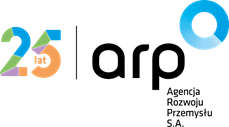 UMOWA ZLECENIE DLA LAUREATÓW KONKURSU O STAŻ „ROZWÓJ KADR SEKTORA KOSMICZNEGO”  WSPÓŁFINANSOWANEGO  PRZEZ AGENCJĘ ROZWOJU PRZEMYSŁU S.A.   NR …./	Zawarta w dniu …………….. 2016 roku w Warszawie, pomiędzy:Agencją Rozwoju Przemysłu S.A. z siedzibą w Warszawie, ul. Nowy Świat 6/12, wpisaną do Krajowego Rejestru Sądowego prowadzonego przez Sąd Rejonowy dla m. st. Warszawy XII Wydział Gospodarczy Krajowego Rejestru Sądowego pod numerem KRS 0000037957, kapitał zakładowy 
w wysokości 5.286.215.000,00 zł w pełni opłacony,reprezentowaną przez: 	 …………………. – Prezesa Zarządu,………………….. – Wiceprezesa Zarząduzwaną dalej Organizatorem Stażu,i………………… prowadzącą działalność gospodarczą pod nazwą …………………….. 
z siedzibą …………… przy ul. …………….., wpisaną do Krajowego Rejestru Sądowego pod nr ……………… , NIP…………….. , REGON………………………….., reprezentowaną przez: 	………………………… – Prezesa Zarządu zwanym dalej Przyjmującym na Staż,oraz Panią/Panem  ……………. zamieszkałą/zamieszkałym  w ………………… …………………… nr pesel …………………., zwaną/zwanym dalej Stażystą,zwanymi dalej łącznie Stronami, zaś indywidualnie Stronąo następującej treści:§ 1  StażW rozumieniu niniejszej umowy „Stażem” jest osobiste wykonywanie zadań przez Stażystę określonych 
w programie stażu w przedsiębiorstwie Przyjmującego na Staż oraz zadań świadczonych na rzecz Organizatora Stażu w ramach niniejszej umowy, zgodnie z Regulaminem Konkursu o staż „Rozwój kadr sektora kosmicznego” (dalej jako „Regulamin Konkursu”).Przedmiotem stażu są zadania określone w programie stażu (dalej jako „Program Stażu”), opracowanym przez Przyjmującego na Staż i zaakceptowanego przez Stażystę oraz zadania świadczone na rzecz Organizatora Stażu o których mowa w § 2  ust. 2 pkt 8 – 13.Stażysta wykonuje zadania pod nadzorem Opiekuna Stażu będącego pracownikiem lub współpracownikiem Przyjmującego na Staż.Miejscem wykonywania Stażu może być siedziba lub jednostka organizacyjna Przyjmującego na Staż, jak też inne ustalone przez Strony miejsce, np. teren jednostki naukowej, w której zatrudniony jest Stażysta lub miejsce zamieszkania Stażysty.Tygodniowy wymiar czasu stażu Stażysty wynosić będzie minimalnie 20 godzin a maksymalnie
40 godzin.§ 2  StażystaStażysta oświadcza, że:dane przedstawione w jego aplikacji przedłożonej Organizatorowi Stażu są zgodne z prawdą 
i stanem faktycznym, zapoznał się z Regulaminem Konkursu o staż „Rozwój kadr sektora kosmicznego”, akceptuje jego postanowienia i zobowiązuje się do ich przestrzegania,akceptuje przygotowany z Przyjmującym na Staż Program Stażu i zobowiązuje się do jego realizacji.Stażysta zobowiązany jest do:przestrzegania ustalonego przez Przyjmującego na Staż rozkładu czasu wykonywania zadań objętych Programem Stażu,sumiennego i starannego wykonywania zadań objętych Programem stażu,stosowania się do zaleceń Przyjmującego na Staż oraz wyznaczonego przez niego opiekuna Stażu, 
o ile dotyczą one zadań objętych Programem Stażu oraz nie są sprzeczne z przepisami prawa lub zasadami współżycia społecznego,przestrzegania przepisów regulujących organizację i porządek pracy obowiązujących 
w zakładzie pracy Przyjmującego na Staż, które mogą mieć odpowiednie zastosowanie 
a w szczególności postanowień regulaminu pracy, przepisów w zakresie bezpieczeństwa i higieny pracy, przepisów przeciwpożarowych oraz przepisów dotyczących poufności informacji (tajemnica przedsiębiorstwa, tajemnica służbowa),niezwłocznego informowania Organizatora Stażu o wszelkich faktach mogących mieć wpływ na niezgodność zasad lub sposobu odbywania Stażu z niniejszą umową lub Regulaminem Konkursu,dostarczania Organizatorowi Stażu w terminie do 5 dni roboczych po zakończeniu każdego miesiąca Stażu, rachunku w kwocie określonej w § 6 ust. 1,dostarczania Przyjmującemu na staż w terminie do 5 dni roboczych po zakończeniu każdego miesiąca Stażu, rachunku w kwocie określonej w § 6 ust. 2,dostarczenia Organizatorowi Stażu w terminie do 5 dni roboczych po zakończeniu każdego miesiąca Stażu, raportu okresowego ze Stażu (według wzoru udostępnionego przez Organizatora Stażu), potwierdzonego przez Przyjmującego na Staż (wskazującego zakres wykonanych zadań).udziału w badaniu ankietowym/ewaluacyjnym dotyczącym realizacji Stażu,sporządzenia na rzecz Organizatora stażu, w terminie 30 dni od ukończenia Stażu, 
opracowania/analizy „Ocena potencjału polskiego przemysłu kosmicznego” na podstawie 
zdobytego doświadczenia, sporządzenia w terminie 30 dni od ukończenia Stażu, artykułu/recenzji podsumowującego udział 
w Stażu,do udziału w nagraniu materiału promocyjnego (wideo) zawierającego wypowiedzi stażystów podsumowujące udział w Stażu. Jednocześnie Stażysta wyraża zgodę na rozpowszechnianie przez Organizatora Stażu swojego wizerunku utrwalonego w takim nagraniu lub jego fragmentach, jak też utrwalonego w jakiejkolwiek formie podczas wydarzeń, o których mowa w pkt. 13, do udziału w wydarzeniach promujących Konkurs o staż,W  ramach niniejszej umowy Stażysta przenosi na Organizatora Stażu majątkowe prawa autorskie, 
do wyników prac powstałych w związku z realizacją przedmiotu umowy wraz z prawem 
własności egzemplarzy (raport okresowy i końcowy, analiza, prezentacje, transkrypcje wywiadów, 
streszczenia, opisy, artykuły, recenzje itp.) z chwilą ich przekazania Organizatorowi Stażu. Przeniesienie majątkowych praw autorskich objęte jest wynagrodzeniem, o którym mowa w § 6 ust. 1.Przeniesienie autorskich praw majątkowych do wyników prac, o których mowa w ust. 3 obejmuje wszystkie znane w chwili zawarcia umowy pola eksploatacji, a zwłaszcza:utrwalanie, kopiowanie oraz wprowadzanie do pamięci komputerów i serwerów sieci komputerowych,wystawianie lub publiczną prezentację, w tym podczas seminariów i konferencji,wykorzystanie w materiałach wydawniczych oraz we wszelkiego rodzaju mediach audio– wizualnych i komputerowych,prawo do korzystania w całości lub części oraz ich  łączenia z innymi dziełami, uaktualnienie, tłumaczenie na inne języki, zmianę barw, okładek, czcionki oraz wprowadzanie innych zmian o charakterze technicznym, nie naruszających ich integralności,publikację i rozpowszechnianie w całości lub w części za pomocą druku, wizji lub fonii przewodowej albo bezprzewodowej przez stację naziemną, nadawanie za pośrednictwem satelity, równoległe 
i integralne nadawanie przez inną organizację radiową bądź telewizyjną, transmisję komputerową (sieć szerokiego dostępu, Internet) łącznie z utrwalaniem w pamięci RAM oraz zezwalaniem na tworzenie i nadawanie kompilacji,wykonywanie i zezwalanie na wykonywanie autorskich praw zależnych, rozporządzanie 
i korzystanie z utworów zależnych stanowiących opracowanie wyników prac, stworzonych przez Stażystę lub przez inne podmioty, na zlecenie Organizatora Stażu, na wszelkich polach eksploatacji, o których mowa w art. 50 ustawy o prawie autorskim i prawach pokrewnych, w szczególności wymienionych w niniejszym ustępie.Jeżeli Przyjmujący na Staż tego zażąda, Stażysta podpisze zobowiązanie do zachowania w poufności informacji stanowiących tajemnicę przedsiębiorstwa Przyjmującego na Staż (według treści stanowiącej załącznik do niniejszej umowy). Przez tajemnicę przedsiębiorstwa Przyjmującego na Staż rozumie się nieujawnione do wiadomości publicznej informacje techniczne, technologiczne, organizacyjne przedsiębiorstwa lub inne informacje posiadające wartość gospodarczą, co do których Przyjmujący na Staż podjął niezbędne działania w celu zachowania ich poufności. Nie dotyczy to materiałów i informacji dla Organizatora Stażu, do których przygotowania zobowiązany jest Stażysta.Stażysta zobowiązuje się, iż nie będzie rozpowszechniać, ujawniać ani wykorzystywać (np. w celach dydaktycznych), informacji dotyczących Przyjmującego na Staż, zarówno stanowiących jak 
i niestanowiących tajemnicy przedsiębiorstwa, których rozpowszechnianie, ujawnianie lub wykorzystywanie mogłoby w jakikolwiek sposób zaszkodzić reputacji lub w inny sposób wyrządzić szkodę Przyjmującemu na Staż. Nie dotyczy to materiałów i informacji dla Organizatora Stażu, do których przygotowania zobowiązany jest Stażysta.W okresie trwania Stażu, Stażysta nie będzie tworzył ani modyfikował projektów wynalazczych ani utworów ani innych przedmiotów praw własności intelektualnej przy użyciu mienia należącego do Przyjmującego na Staż bez porozumienia z Przyjmującym na Staż. Nie dotyczy to materiałów i informacji dla Organizatora Stażu, do których przygotowania zobowiązany jest Stażysta.Prawa własności intelektualnej do projektów wynalazczych, utworów i innych przedmiotów wytworzonych w ramach Stażu, z zastrzeżeniem ust. 3 i ust. 4, przysługują Przyjmującemu na Staż, chyba, że odnośnie danego przedmiotu prawa własności intelektualnej Przyjmujący na Staż i Stażysta porozumieją się inaczej. Porozumienie Stron w tej kwestii wymaga formy pisemnej pod rygorem nieważności.W przypadku gdyby Przyjmujący na Staż nie wywiązywał się z obowiązku dopuszczenia Stażysty do wykonywania zadań objętych Programem stażu, Stażysta może, w ciągu dwóch pierwszych tygodni Stażu poinformować Organizatora Stażu o chęci przerwania Stażu. W takiej sytuacji Organizator Stażu będzie mógł rozwiązać Umowę o Staż  ze skutkiem natychmiastowym.§ 3 Rachunek bankowyStażysta upoważnia Organizatora Stażu do przekazywania części wynagrodzenia za Staż (do 60%), 
o którym mowa w § 6 ust. 1 niniejszej umowy, na rachunek bankowy Stażysty o numerze ……………………………………… prowadzony przez ……………………………….. Stażysta upoważnia Przyjmującego na Staż  do przekazywania części wynagrodzenia za Staż (co najmniej 40%), o którym mowa w § 6 ust. 2 niniejszej umowy, na rachunek bankowy Stażysty o numerze …………………………………….. prowadzony przez ………………………………..§ 4  Przyjmujący na Staż1. Przyjmujący na Staż oświadcza, że:jest uprawniony do skorzystania z pomocy de minimis, zapoznał się z Regulaminem Konkursu, akceptuje jego postanowienia i zobowiązuje się 
do ich przestrzegania, opracował Program stażu zaakceptowany przez Stażystę.2. Przyjmujący na Staż zobowiązany jest do:realizacji zaakceptowanego przez Stażystę, Programu Stażu oraz zorganizowania stanowiska 
wykonywania zadań Stażysty,wyznaczenia Opiekuna Stażu nadzorującego wykonywanie przez Stażystę zadań objętych Programem Stażu, którym będzie ………………………..,przeszkolenia Stażysty w zakresie obowiązujących u Przyjmującego na Staż, a w szczególności na stanowisku wykonywania zadań zorganizowanym dla Stażysty, przepisów z zakresu bezpieczeństwa i higieny pracy, przeciwpożarowych, tajemnicy służbowej oraz regulaminu pracy w zakresie mającym odpowiednie zastosowanie,pokrycia kosztów organizacji stanowiska wykonywania zadań, o którym mowa w pkt. 1, oraz kosztów badań lekarskich, do których odbycia w związku ze Stażem zobowiązany będzie Stażysta, 
a także innych kosztów związanych z organizacją stażu u Przyjmującego na Staż,pokrycia kosztów ubezpieczenia Stażysty (innego niż ubezpieczenie społeczne), jeśli odpowiednie przepisy tego wymagają, np. w zakresie następstw nieszczęśliwych wypadków,pokrycia kosztów podróży związanych z wykonywanymi zadaniami,dopuszczenia Stażysty do wykonywania zadań objętych Programem Stażu, niezwłocznego informowania Organizatora Stażu o wszelkich faktach mogących mieć wpływ na niezgodność zasad lub sposobu odbywania stażu z niniejszą umową lub Regulaminem Konkursu,9)	przekazania Stażyście niezbędnych danych i materiałów w celu przygotowania i złożenia Organizatorowi Konkursu przez Stażystę po zakończeniu każdego miesiąca Stażu raportu ze Stażu, 
w terminach pozwalających Stażyście zachować terminy złożenia raportów Organizatorowi Stażu wskazane w § 2 ust. 2 pkt 8 powyżej, 10)	zobowiązania Opiekuna Stażu lub innej upoważnionej osoby do potwierdzenia raportów z przebiegu Stażu po zakończeniu każdego miesiąca Stażu składanych Organizatorowi Stażu przez Stażystę,zamieszczenia informacji na stronie internetowej przedsiębiorstwa (o ile taką posiada), 
iż w przedsiębiorstwie realizowany jest Staż współfinansowany przez Agencję Rozwoju Przemysłu S.A. lub oznaczenia miejsca odbywania Stażu poprzez umieszczenie informacji (w wymiarze minimum formatu A4), o tym że w tym miejscu realizowany jest Staż finansowany przez Agencję Rozwoju Przemysłu S.A.  oraz przekazania Organizatorowi Stażu za pośrednictwem Stażysty wraz z pierwszym raportem z przebiegu Stażu składanym przez Stażystę wydruku lub dokumentacji fotograficznej potwierdzającej takie oznaczenie miejsca,do udziału w badaniu ankietowym/ewaluacyjnym.§ 5 Dodatkowe umowyW okresie trwania stażu Przyjmujący na Staż może zawierać ze Stażystą dodatkowe umowy, o ile nie będą one stały na przeszkodzie prawidłowemu odbywaniu Stażu. Do zapłaty wynagrodzenia należnego Stażyście na podstawie takiej dodatkowej umowy zobowiązany będzie Przyjmujący na Staż. § 6  WynagrodzenieOrganizator Stażu zobowiązany jest do wypłacania Stażyście w okresie trwania niniejszej umowy miesięcznego wynagrodzenia w kwocie ………………….. zł brutto (słownie złotych: ……………………………), 
w tym za przeniesienie autorskich praw majątkowych, o których mowa w § 2 ust. 3 i 4,  w kwocie ……………………….. zł brutto.Przyjmujący na Staż zobowiązany jest do wypłacania Stażyście w okresie trwania niniejszej umowy miesięcznego wynagrodzenia w kwocie ………………….. zł brutto (słownie złotych: ……………………………).Wynagrodzenie o którym mowa w pkt 1 i 2, będzie wypłacane z dołu, w terminie do 14 dni licząc od dnia  otrzymania przez Organizatora Stażu i Przyjmującego na staż prawidłowo wystawionych przez Stażystę rachunków, na rachunki bankowe wskazane przez Stażystę w niniejszej umowie.Jeżeli Umowa o Staż ulegnie rozwiązaniu przed upływem danego miesiąca stażu w sposób określony 
w § 2 ust. 9 lub w § 9, wynagrodzenie za ten miesiąc stażu ulegnie proporcjonalnemu zmniejszeniu. Organizator Stażu może odmówić wypłaty lub żądać zwrotu wynagrodzenia wypłaconego w ramach Stażu w przypadku, gdy Stażysta: nie dostarczył Organizatorowi Stażu raportu okresowego z realizacji Stażu w terminie do 5 dni 	roboczych po zakończeniu danego miesiąca stażu.  naruszył postanowienia Regulaminu Konkursu, naruszył warunki Umowy o Staż z przyczyn leżących po jego stronie, w związku z realizacją Stażu naruszył przepisy prawa. Przyjmujący na Staż może odmówić wypłaty lub żądać zwrotu wynagrodzenia wypłaconego w ramach Stażu w przypadku, gdy Stażysta: naruszył postanowienia Regulaminu Konkursu, naruszył warunki Umowy o Staż z przyczyn leżących po jego stronie, w związku z realizacją Stażu naruszył przepisy prawa. § 7  Organizator StażuPo zakończeniu Stażu Organizator Stażu w porozumieniu z Przyjmującym na Staż, wystawi Stażyście zaświadczenie o odbyciu Stażu. Organizator Stażu nie ponosi odpowiedzialności za szkody wyrządzone przez Stażystę wskutek jego działań lub zaniechań podczas odbywania Stażu, w szczególności Organizator Stażu nie ponosi odpowiedzialności za naruszenie przez Stażystę obowiązku zachowania poufności informacji.Organizator Stażu nie ponosi odpowiedzialności za szkody na osobie lub majątku Stażysty, mogące powstać w związku z odbywaniem przez niego Stażu u Przyjmującego na Staż.Organizator Stażu nie jest zobowiązany do pokrycia kosztów podróży, zakwaterowania i innych wydatków ponoszonych przez Uczestnika Projektu lub Przyjmującego na Staż w związku ze Stażem.
§ 8  Czas trwania umowy1.	Niniejsza umowa zawarta jest na czas określony od dnia ……………….. roku do dnia ……………… roku, co stanowi okres 6 miesięcy stażu. § 9  Rozwiązanie umowyUmowa niniejsza może zostać rozwiązana na mocy porozumienia Stron.Każda ze Stron niniejszej umowy może ją rozwiązać z zachowaniem dwutygodniowego okresu wypowiedzenia. W okresie wypowiedzenia Stażysta ma obowiązek wykonywać swoje zadania, chyba że został zwolniony z tego obowiązku przez Przyjmującego na Staż. Za czas zwolnienia Stażysty 
z obowiązku wykonywania zadań w okresie wypowiedzenia wynagrodzenie nie należy się. Takie wypowiedzenie nie uchybia postanowieniom ustępu 6 niniejszego paragrafu.Organizator Stażu może rozwiązać Umowę o Staż ze skutkiem natychmiastowym w szczególności 
w przypadku gdy Przyjmujący na Staż nie wywiązywał się z obowiązku dopuszczenia Stażysty do wykonywania zadań określonych w Programie Stażu i z tego powodu Stażysta w ciągu dwóch pierwszych tygodni Stażu, poinformował Organizatora Stażu o chęci przerwania Stażu, stosownie do § 2 ust. 9. W razie niewykonania, nienależytego wykonania lub naruszenia przez Stażystę lub Przyjmującego na Staż istotnych obowiązków określonych w Umowie o Staż lub w Regulaminie Konkursu, Organizator Stażu ma prawo rozwiązać Umowę o Staż ze skutkiem natychmiastowym lub za dwutygodniowym wypowiedzeniem, albo od niej odstąpić na zasadach określonych w przepisach prawa. To samo dotyczy naruszenia przez Stażystę lub Przyjmującego na Staż innych obowiązków lub przepisów prawa 
w związku z udziałem w Konkursie lub odbywaniem Stażu, w szczególności poprzez podanie nieprawdziwych lub niepełnych danych albo złożenie fałszywych oświadczeń. Organizator Stażu może rozwiązać niniejszą umowę ze skutkiem natychmiastowym 
bez podania przyczyny.Strony uznają, celem wykluczenia wszelkich wątpliwości, iż wynagrodzenie płatne Stażyście w okresie wypowiedzenia, bądź do daty wypowiedzenia Umowy w przypadku zwolnienia Stażysty 
z obowiązku wykonywania zadań, jak też w przypadku wypowiedzenia Umowy ze skutkiem natychmiastowym, wyczerpuje jego wszelkie roszczenia odszkodowawcze z tytułu wypowiedzenia
(w tym ze skutkiem natychmiastowym) Umowy przez Organizatora Stażu lub Przyjmującego na Staż. Celem wykluczenia wszelkich wątpliwości Strony potwierdzają, iż postanowienia ust. 6 powyżej stanowią dozwoloną modyfikację przepisów art. 746 § 1 Kodeksu cywilnego w związku z art. 750 Kodeksu cywilnego, a co za tym idzie w przypadku wypowiedzenia Umowy przez którąkolwiek ze Stron drugiej Stronie nie przysługują roszczenia wskazane w art. 746 § 1 Kodeksu cywilnego. Postanowienia ust. 6 powyżej nie naruszają treści art. 746 § 3 Kodeksu cywilnego.Przyjmujący na Staż może rozwiązać niniejszą umowę ze skutkiem natychmiastowym:1) w przypadku zawinionego przez Stażystę:ciężkiego naruszenia obowiązków, o których mowa w § 2 ust. 2 pkt 1 – 4,nieusprawiedliwionego niestawiennictwa w miejscu odbywania stażu trwającego dłużej niż jeden dzień,przystąpienia do wykonywania obowiązków objętych Programem stażu w stanie wskazującym na spożycie alkoholu, narkotyków lub innych środków odurzających – po potwierdzeniu takiego stanu lub w przypadku odmowy poddania się stosownemu badaniu,przedstawienia w aplikacji złożonej Organizatorowi Stażu na podstawie Regulaminu Konkursu lub w niniejszej umowie nieprawdziwych danych lub informacji dotyczących jego osoby,zaprzestania wykonywania obowiązków wynikających z niniejszej umowy.2) z przyczyn niezawinionych przez Stażystę, jeśli Stażysta będzie niezdolny do wykonywania zadań objętych Programem stażu przez okres dłuższy niż 30 dni.
§ 10  Charakter umowyUmowa niniejsza nie ma charakteru umowy o pracę i nie kreuje stosunku pracy, w związku z czym Strony zobowiązują się, że nie będą dochodziły roszczeń wynikających z tej umowy przed sądem pracy.§ 11  Postanowienia końcoweJakiekolwiek zmiany niniejszej umowy wymagają formy pisemnej pod rygorem nieważności.Przelew wierzytelności Strony wynikających z niniejszej umowy wymaga zgody pozostałych Stron.Adresami Stron do doręczeń są ich adresy wskazane w komparycji niniejszej umowy. 
Strona może wskazać pozostałym Stronom swój nowy adres do doręczeń z co najmniej 
dwutygodniowym wyprzedzeniem.Dane osobowe Stażysty zawarte w niniejszej umowie, a także udostępnione Organizatorowi Stażu przez Stażystę przed jej zawarciem, zostaną włączone do bazy danych, którą przetwarza Agencja Rozwoju Przemysłu z siedzibą w Warszawie (00-400), przy ul. Nowy Świat 6/12. Stażysta  wyraża zgodę oraz przyjmuje do wiadomości, że:administratorem zebranych danych osobowych jest Agencja Rozwoju Przemysłu z siedzibą 
w Warszawie (00-400), przy ul. Nowy Świat 6/12,dane osobowe będą przetwarzane wyłącznie w celu udzielenia wsparcia, realizacji ewaluacji, kontroli, monitoringu i sprawozdawczości Stażu,podanie danych jest dobrowolne, aczkolwiek odmowa ich podania jest równoznaczna z brakiem możliwości realizacji Stażu,ma prawo dostępu do treści swoich danych i ich poprawianiaOrganizator Stażu jest uprawniony do wykorzystania danych i wizerunku Stażysty (w tym jego rozpowszechniania) również zgodnie z postanowieniami Regulaminem Konkursu.Wszelkie spory, jakie mogą wyniknąć w wyniku realizacji niniejszej umowy, zostaną poddane pod rozstrzygnięcie właściwych sądów powszechnych, przy czym wszelkie spory powstałe w relacjach między Organizatorem Stażu a Przyjmującym na Staż, między Organizatorem Stażu a Stażystą będą rozstrzygane przez sąd powszechny właściwy dla siedziby Organizatora Stażu.Jeżeli którekolwiek z postanowień niniejszej umowy okaże się nieważne w całości lub w części, pozostałe postanowienia pozostają w mocy, Strony zaś zobowiązują się na wniosek którejkolwiek z nich do zastąpienia nieważnych postanowień postanowieniami, których moc prawna i skutek ekonomiczny będą najbardziej zbliżone do postanowień zastępowanych.Niniejszą umowę sporządzono w trzech jednobrzmiących egzemplarzach, po jednym dla 
każdej ze Stron.…………………………………………….. Przyjmujący na Staż (podpis osoby/osób upoważnionych do reprezentowania przedsiębiorstwa 
i pieczęć przedsiębiorstwa)…………………………………………….. Stażysta (czytelny podpis)…………………………………………….. Organizator StażuZałączniki :1/ Oświadczenie o poufnościZałącznik nr 1 do umowy o stażOświadczenie o zachowaniu poufności informacjiStażysta zobowiązany jest do zachowania tajemnicy przedsiębiorstwa …………………………………………, zarówno w trakcie trwania Umowy o Staż, jak i w okresie trzech lat po jej zakończeniu. Tajemnicą przedsiębiorstwa objęte są nieujawnione do wiadomości publicznej informacje techniczne, technologiczne, organizacyjne przedsiębiorstwa lub inne informacje posiadające wartość gospodarczą.Stażysta zobowiązuje się do posługiwania się wszelkimi informacjami lub danymi pozyskanymi w czasie wykonywania zadań objętych Programem Stażu wyłącznie w celu należytego wykonywania obowiązków wynikających z Umowy o Staż.W przypadku rozwiązania lub zakończenia Umowy o Staż, Stażysta zobowiązuje się do zwrotu Przyjmującemu na Staż wszelkich dokumentów i innych materiałów objętych tajemnicą przedsiębiorstwa, które opracował lub otrzymał w czasie trwania Umowy o Staż, najpóźniej do dnia rozwiązania Umowy o Staż....................................................         								(czytelny podpis Stażysty)